Na temelju članka 11. stavak 5. Zakona o pravu na pristup informacijama („Narodne novine“ broj 25/13, 85/15 i 69/22) i članka 46. Statuta Općine Punat („Službene novine Primorsko-goranske županije“ broj 36/22) općinski načelnik Općine Punat donosiI. IZMJENA I DOPUNA PLANA
savjetovanja s javnošću u 2024. godiniI.U Plan savjetovanja s javnošću u 2024. godini („Službene novine Primorsko-goranske županije“ broj 3/24), u točki II. u tablici akata odnosno strateških ili planskih dokumenata, dodaju se točke od rednog broja 10. do 16. koje glase:OPĆINA PUNAT –  PLAN SAVJETOVANJA S JAVNOŠĆU U 2024. GODINIII.Ova I. Izmjena i dopuna Plana objavit će se u „Službenim novinama Primorsko-goranske županije“, a stupa na snagu 8 dana od dana objave.OPĆINSKI NAČELNIKDaniel Strčić, bacc.inf., v.r.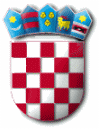 R E P U B L I K A  H R V A T S K APRIMORSKO – GORANSKA ŽUPANIJAOPĆINA PUNATOPĆINSKI NAČELNIKKLASA: 008-02/23-01/3URBROJ: 2170-31-02/01-24-2Punat, 10. srpnja 2024. godineREDNI BROJNAZIV OPĆEG AKTA/DOKUMENTANOSITELJ IZRADE OPĆEG AKTA/DOKUMENTANAČIN PROVEDBE SAVJETOVANJAOKVIRNO VRIJEME PROVEDBE SAVJETOVANJAOČEKIVANO VRIJEME DONOŠENJA AKTAOSTALI PREDVIĐENI NAČINI PROVEDBE SAVJETOVANJE/OČEKIVANO VRIJEMEDONOSITELJ AKTA10.Odluka o nerazvrstanim cestamaJedinstveni upravni odjel,Odsjek za komunalno gospodarstvo i prostorno planiranjeInternetsko savjetovanje na www.punat.hr30 dana2. polugodište 2024. godine/Općinsko vijeće Općine Punat11.Odluka o javnim prometnim površinama na kojima nije dopušten promet motornim vozilimaJedinstveni upravni odjel,Odsjek za komunalno gospodarstvo i prostorno planiranjeInternetsko savjetovanje na www.punat.hr/2. polugodište  2024. godine/Općinsko vijeće Općine Punat12.Odluka o agrotehničkim mjerama i mjerama za uređivanje i održavanje poljoprivrednih rudina na području Općine PunatJedinstveni upravni odjel,Odsjek za komunalno gospodarstvo i prostorno planiranjeInternetsko savjetovanje na www.punat.hr/2. polugodište  2024. godine/Općinsko vijeće Općine Punat13.Odluke o kriterijima, mjerama i proceduri naplate i otpisa potraživanja Općine Punat.Jedinstveni upravni odjel,Odsjek za financije, društvene i imovinsko-pravne posloveInternetsko savjetovanje na www.punat.hr/1. polugodište  2024. godine/Općinsko vijeće Općine Punat14.Odluku o osnivanju savjeta mladih Općine PunatJedinstveni upravni odjel,Odsjek za financije, društvene i imovinsko-pravne posloveInternetsko savjetovanje na www.punat.hr/1. polugodište  2024. godine/Općinsko vijeće Općine Punat15.Odluka o urbanoj opremiJedinstveni upravni odjel,Odsjek za komunalno gospodarstvo i prostorno planiranjeInternetsko savjetovanje na www.punat.hr30 dana1. polugodište  2024. godine/Općinsko vijeće Općine Punat16.Odluka o izmjenama i dopunama Odluke o osnivanju Javne vatrogasne postrojbe Grada Krka kao javne ustanoveJedinstveni upravni odjel,Odsjek za financije, društvene i imovinsko-pravne posloveInternetsko savjetovanje na www.punat.hr/2. polugodište  2024. godine/Općinsko vijeće Općine Punat